URZĄD GMINY OSIELSKO ul. Szosa Gdańska 55A, 86-031 Osielsko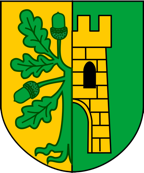 tel. 52 324 18 00; fax. 52 324 18 03; e-mail: gmina@osielsko.pl; www.osielsko.plZałącznik – Charakterystyka przedsięwzięciado decyzji o środowiskowych uwarunkowaniach OŚ.6220.1.2023z dnia 28 grudnia 2023 r.	Przedmiotowe przedsięwzięcie polegać będzie na budowie układu ulic na terenie inwestycyjnym pomiędzy ul. Kąty a ul. Schmidta w Żołędowie o długości ok. 1293 m. Zgodnie z § 3 ust. 1 pkt 62 rozporządzenia Rady Ministrów z dnia 10 września 2019 r. w sprawie określania rodzajów przedsięwzięć mogących znacząco oddziaływać na środowisko (Dz. U. 2019, poz. 1839 ze zm.) inwestycja została zaklasyfikowana jako drogi o nawierzchni twardej o całkowitej długości przedsięwzięcia powyżej 1 km inne niż wymienione w § 2 ust. 1 pkt 31 i 32 lub obiekty mostowe w ciągu drogi o nawierzchni twardej, z wyłączeniem przebudowy dróg lub obiektów mostowych, służących do obsługi stacji elektroenergetycznych
i zlokalizowanych poza obszarami objętymi formami ochrony przyrody, o których mowa w art. 6 ust. 1 pkt 1-5, 8 i 9 ustawy z dnia 16 kwietnia 2004 r. o ochronie przyrody.	Zakres inwestycji:wykonanie konstrukcji nawierzchni jezdni z mieszanki mineralno-asfaltowej,wykonanie zjazdów publicznych z betonowej kostki brukowej,wykonanie ciągu pieszo-rowerowego z mieszanki mineralno-asfaltowej,wykonanie rond o parametrach ronda małego,wykonanie chodnika z betonowej kostki brukowej,wykonanie miejsc postojowych z betonowej kostki brukowej,wykonanie poboczy z kruszywa łamanego,wykonanie terenów zieleni,ułożenie krawężników, oporników, obrzeży betonowych,wykonanie kanalizacji deszczowej,wykonanie kanalizacji sanitarnej grawitacyjnej i tłocznej,wykonanie oświetlenia ulicznego,wykonanie kanału technologicznego,przebudowa sieci energetycznej niskiego i średniego napięcia,przebudowa sieci wodociągowej,przebudowa sieci gazowej,przebudowa sieci teletechnicznej,wykonanie rowów przydrożnych wraz z przepustami ø400 mm, ø600 mm,wykonanie oznakowania pionowego i poziomego,wykonanie wycinki drzew.Stan projektowanyDane dotyczące projektowanej ulicy:KR 3Klasa drogi Lkategoria drogi: gminnanośność 100 kN/oś,prędkość projektowa: 40 km/h,przekrój poprzeczny: 1x2,typ przekroju: uliczny, drogowyszerokość jezdni: 6,00 m,pochylenie jednostronne: 2%, dwustronne 2%          Ze względu na brak istniejącej drogi, konieczna jest jej budowa w celu dostosowania planowanego zagospodarowania terenu, jako tereny pod zabudowę usługowo – przemysłową Przewiduje się wykonanie budowy (dostosowanej do już wymaganych obciążeń) nowej nawierzchni asfaltowej oraz poboczy i zjazdów na posesjeReferat Ochrony Środowiska ul. Szosa Gdańska 55A, 86-031 Osielskotel. 52 324 18 00; 52 324 18 73; fax. 52 324 18 03podinspektor Marta Lewandowska tel. 52 324 18 74; e-mail: marta.lewandowska@osielsko.pl